ИНТЕРНЕТ-РЕСУРСЫ ПО ПРОБЛЕМЕ СПИДПОЛЕЗНЫЕ ИНТЕРНЕТ-РЕСУРСЫ ПО ПРОБЛЕМЕ ВИЧ-СПИДСайт Министерства здравоохранения Республики Беларусь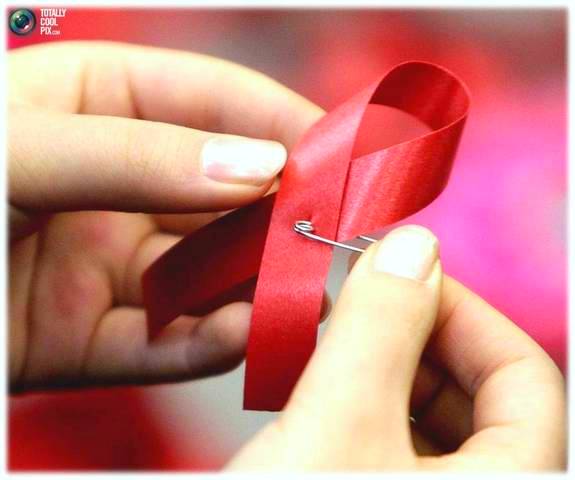 www.minzdrav.byСайт проекта «Профилактика и лечение ВИЧ/СПИД в Республике Беларусь»www.hiv-aids.byБелорусский интерактивный сайт по проблеме ВИЧ/СПИД для молодежиwww.aids.byСайт «БелСеть антиСПИД» Ассоциация некоммерческих организаций по противодействию эпидемии ВИЧ/СПИДаwww.belaids.byСайт Белорусского сообщества людей, живущих с ВИЧwww.hiv.byПроект Всемирной организации здравоохранения Улучшение системы обучения по вопросам ВИЧ/СПИД в Республике Беларусьhttp:// aids.belmapo/by/Гомельский областной портал по ВИЧ/СПИДwww.gomelaids.infoОбъединенная программа ООН по ВИЧ/СПИД (ЮНЭЙДС)http:// un.by/unaids/Республиканский центр гигиены, эпидемиологии и охраны общественного здоровьяwww.rcheph.byСанитарно-эпидемиологическая служба г.Минскаwww.minsksanepid.byМетодика проведения мероприятия для профилактики СПИД среди молодежи www.aids.iatp.by/Сайты белорусских организаций, работающих в области ВИЧ/СПИДСайт белорусского общественного объединения «Позитивное движение»www.pmplus.orgСайт республиканского общественного объединения «Белорусская Ассоциация клубов ЮНЕСКО»www.belau.infoСайт детского общественного объединения «Ассоциация белорусских гайдов»www.belguides.comСайт общественного объединения «Белорусская ассоциация молодых христианских женщин»www.lastrada.byСайт общественной благотворительной организации «Белорусский детский хоспис»www.hospice.byСайт Белорусского Общества Красного Крестаwww.belredcross.orgСайт Центрального комитетаобщественного объединения «Белорусский республиканский союз молодежи»www.brsm.byСайт республиканского молодежного общественного объединения «Встреча»www.vstrecha.byСайт республиканского молодежного общественного объединения «Матери против наркотиков»www.mad.narkotiki.byСайт Белорусского молодежного общественного объединения «Новые лица»www.newfaces-belarus.orgСайт общественного объединения «Христианское содружество взрослых и молодых»www.ymca-belarus.orgСайт межконфессиональной миссии «Христианское социальное служение»www.imcss.orgСайт областного общественного объединения «Гомельская ассоциация детей и молодежи»www.asdemo.orgСайт молодежного общественного объединения«Реальный Мир»www.realworld.unibel.byСайт общественного объединения «Врачебный союз»www.lekary.orgСайт прихода храма иконы Божией матери «Всех скорбящих Радость» г.Минск, Центр просвещения и милосердия БПЦwww.sobor.byСайт общественного объединения «Фокус-группа»www.f-group.orgСайт Объединённой программы ООН по ВИЧ/СПИДу (ЮНЕЙДС)www.unaids.orgСайт международного общественного объединения «Понимание»www.ponimanie.org, www.saltychildhood.orgСайт Представительства Программы развития ООН в Республике Беларусь (ПРООН)www.undp.byСайт Представительства Детского Фонда ООН (ЮНИСЕФ) в Республике Беларусьwww.unicef.orgСайт Представительства корпорации «ChristianChildrensFund, Inc.»